CLIENTE _________________________________Data								Il legale rappresentante___________							___________________________Sede legale:Milano : 20123, Via V. Monti, 8 Fax 02.93650753Sede operativa:Palermo : 90144, Via G. D’Annunzio, 14 Fax 091. 7828946 - Tel. 091.6262710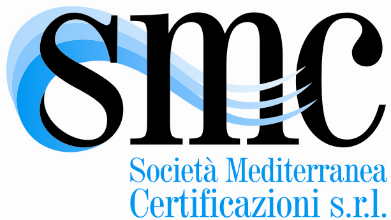 Mod. 7.38 T rev.1 del 18/01/2021DATI TRANSFER(compilazione a cura del cliente che richiede il transfer)DATINOTESocietà di consulenza/ConsulenteIndicare norma certificato che si intende trasferire alla SMC srlIndicare le motivazioni della richiesta di transferIndicare se soggetti a controlli da parte di organismi che operano in ambito cogente in riferimento a prescrizioni legali. si    quali? noIndicare se soggetti ad azioni in corso da parte di autorità di regolazione in riferimento a prescrizioni legali. si    no-L’organizzazione dichiara sotto la propria responsabilità che il certificato allegato è in corso di validità; non è revocato; non è sospeso, né si sta per sospendereL’organizzazione dichiara inoltre, sotto la propria responsabilità: di non avere verifiche supplementari richieste dal precedente OdC di avere verifiche supplementari richieste dal precedente OdC (SMC srl dovrà sostenere la verifica supplementare al posto del precedente OdC per eseguire il transfer)L’organizzazione dichiara inoltre, sotto la propria responsabilità che dall’ultimo audit del OdC : di avere ricevuto reclami (allegarli alla presente) di non avere ricevuto reclamiL’organizzazione si impegna ad inviare alla SMC srl allegata alla presente:1) I report di audit del triennio di validità a cui SMC srl deve subentrare2) La documentazione inerente le eventuali NC riscontrate nell’ultimo audit altro OdC ed il trattamento eseguito per la chiusura.3) Certificato per il quale si richiede il transfer